Střední průmyslová škola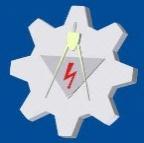 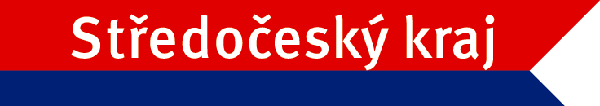 Emila Kolbena Rakovník, p.o.Jana Málová, vedoucí organizačně provozního odděleníObjednávka č. 172/SPŠ/2016					Ev.č. 23/11215/2016	Dodavatel: 	Střední odborné učiliště                        Ing. Josef Kutílek		 Sportovní 1135      		 271 80  Nové StrašecíV Rakovníku dne 14. 10. 2016Objednáváme u Vás: 	Objednáváme u Vás svářečský kurz CO 2 pro 1 žáka naší školy oboru 23-56-H/01 Obráběč kovů: a 7 žáků oboru 23-51-H/01 Strojní mechanik: 									RNDr. Jan Jirátko										ředitel